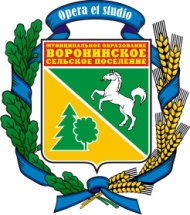 МУНИЦИПАЛЬНОЕ ОБРАЗОВАНИЕ«ВОРОНИНСКОЕ СЕЛЬСКОЕ ПОСЕЛЕНИЕ»АДМИНИСТРАЦИЯ ВОРОНИНИСКОГО СЕЛЬСКОГО ПОСЕЛЕНИЯПОСТАНОВЛЕНИЕ«__28___»_____12______2021                                                               № __90____В целях приведения муниципального правового акта в соответствие с действующим законодательством и на основании протеста Прокуратуры Томского районаПОСТАНОВЛЯЮ:1. Внести в постановление Администрации Воронинского сельского поселения от 04.07.2017 № 40 «Об утверждении Административного регламента предоставления муниципальной услуги «Признание помещения жилым помещением, жилого помещения непригодным для проживания и многоквартирного дома аварийным и подлежащим сносу или реконструкции» следующие изменения:в Административном регламенте предоставления муниципальной услуги «Признание помещения жилым помещением, жилого помещения непригодным для проживания и многоквартирного дома аварийным и подлежащим сносу или реконструкции», утвержденном указанным постановлением:1) Пункт 1.2. изложить в следующей редакции:«1.2. Муниципальная услуга предоставляется физическим и юридическим лицам, являющимся собственниками (нанимателями) жилых помещений муниципального и частного жилищного фонда, многоквартирных домов (за исключением многоквартирных домов, все жилые помещения в которых находятся в собственности Российской Федерации или субъекта Российской Федерации), расположенных на территории муниципального образования «Воронинское сельское поселение», а также собственникам, правообладателям или нанимателям жилых помещений, которые получили повреждения в результате чрезвычайной ситуации и при этом не включены в сводный перечень объектов (жилых помещений), находящихся в границах зоны чрезвычайной ситуации (далее - сводный перечень объектов (жилых помещений), либо уполномоченным ими лицам, а также органам, уполномоченным на проведение государственного контроля и надзора, по вопросам, отнесенным к их компетенции (далее – Заявители)»;2) Пункт 1.6. изложить в следующей редакции:«1.6. Адрес официального сайта муниципального образования «Воронинское сельское поселение»:  http://www.voronadm.ru/. (далее – Официальный сайт).Электронный адрес Администрации муниципального образования «Воронинское сельское поселение»: Е-mail: voronino-sp@tomsky.gov70.ru.»;3) Абзац второй пункта 2.4.1. после слов «в процессе эксплуатации» дополнить словами «либо в результате чрезвычайной ситуации»;4) Пункт 2.5. изложить в следующей редакции:«2.5. Общий срок предоставления муниципальной услуги составляет не более 30 календарных дней со дня регистрации заявления о предоставлении муниципальной услуги, (поступившее заявление собственника, правообладателя или нанимателя жилого помещения, которое получило повреждения в результате чрезвычайной ситуации в течение 20 календарных дней с даты регистрации), за исключением случаев, когда межведомственная комиссия принимает решение о проведении дополнительного обследования. В этом случае срок предоставления муниципальной услуги может быть продлен, но не более чем на 30 календарных дней.»;5) Пункт 2.7. изложить в следующей редакции:«2.7. Для предоставления заявителю муниципальной услуги заявитель представляет самостоятельно следующие документы:- заявление о признании помещения жилым помещением или жилого помещения непригодным для проживания и (или) многоквартирного дома аварийным и подлежащим сносу или реконструкции, оформленное по форме согласно приложению 1 к Административному регламенту;- копии правоустанавливающих документов на жилое помещение, право на которое не зарегистрировано в Едином государственном реестре недвижимости;- в отношении нежилого помещения для признания его в дальнейшем жилым помещением - проект реконструкции нежилого помещения;- заключение специализированной организации, проводившей обследование многоквартирного дома, - в случае постановки вопроса о признании многоквартирного дома аварийным и подлежащим сносу или реконструкции;- заключение специализированной организации по результатам обследования элементов ограждающих и несущих конструкций жилого помещения;- заявления, письма, жалобы граждан на неудовлетворительные условия проживания - по усмотрению заявителя;- документ, подтверждающий полномочия представителя заявителя в случае, если с заявлением о предоставлении муниципальной услуги обращается представитель заявителя.В случае если Заявителем выступает орган, уполномоченный на проведение государственного контроля и надзора, предоставляется, заключение этого органа.Документы заполняются только на русском языке.Заявление заполняется при помощи средств электронно-вычислительной техники или от руки разборчиво.Форму заявления можно получить непосредственно в Администрации Воронинского сельского поселения, а также на официальном сайте в информационно-телекоммуникационной сети «Интернет» http://www.voronadm.ru/.Заявитель имеет право представить заявление с приложением копий документов:- лично либо через своих представителей;- посредством почтового отправления;- в форме электронных документов через единый портал;- при наличии соглашения о взаимодействии через Многофункциональный центр.».5) в абзаце втором пункта 2.8. слова «прав на недвижимо имущество» заменить словом «недвижимости.».6) Абзац пятый пункта 3.2. после слов «в процессе эксплуатации» дополнить словами «либо в результате чрезвычайной ситуации»;7) В абзаце девятом пункта 3.2. слова «(согласно приложению № 3)» исключить;8) в абзаце шестом пункта 4.2. слова «(согласно приложению № 2).» заменить словами «по форме, установленной Постановлением Правительства Российской Федерации от 28 января 2006 года № 47.»;9) Приложения 2 и 3 к Административному регламенту признать утратившими силу.2. Опубликовать настоящее постановление в официальном печатном издании Воронинского сельского поселения «Информационный бюллетень» и разместить на официальном сайте Администрации Воронинского сельского поселения в информационно-телекоммуникационной сети «Интернет».3. Настоящее постановление вступает в силу после его официального опубликования (обнародования).4. Контроль за исполнением настоящего постановления оставляю за собой.Глава Воронинского сельского поселения				А.П. СозонтоваО внесении изменений в постановление Администрации Воронинского сельского поселения от 04.07.2017 № 40 «Об утверждении Административного регламента предоставления муниципальной услуги «Признание помещения жилым помещением, жилого помещения непригодным для проживания и многоквартирного дома аварийным и подлежащим сносу или реконструкции» 